	IMHA Board of Directors Meeting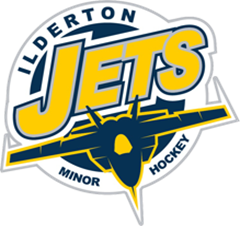 					Tuesday, Oct. 27, 2020					    MINUTES – Approved Nov. 19, 2020Present:  Mike Harding, Todd Copeland, Sue Lidbetter, Brian Heessels, Candace Philpitt, Derek Janes, Jeff Sutherland, Scott Parker, Grant McNair, Chris Dixon, Randy Sheaves, Paul Walkom, Tichelle Schram BH made a motion to begin the meeting.  2nd by JS.  Carried.BH Made a motion to accept minutes from Oct. 7, 2020.  2nd by GM.  Carried.MH – One of our minor Bantam group does not have a dedicated goalie.  The other 3 bantam goalies are not interested in moving to this grouping full time.  It has been suggested to move Will Harding from major Pee Wee to this player grouping for the duration of Phase 1.  SL made a motion for Will Harding to move to the minor Bantam player for the remainder of Phase 1 and review prior to phase 2.  2nd by DJ.  Carried.  As Brian Brown is presently coaching this group, Mike will offer to assist with the team.  MH – The Return to Play subcommittee will meet next week to discuss options for the next 8-week session.  They will bring suggestions back to the board for vote.  The next phase will begin Dec. 8th.    TC provided an update on what other local minor hockey associations were planning for the older player groupings prior to the MHU announcement.  Due to these new restrictions, it is hard to role out any kind of season.  Next steps will include a meeting Nov. 1 with these organizations to review numbers, potential player bubbles, with the priority on the midget age players to begin to play games.  MH met with MMC today.  They are extremely happy with how IMHA has implemented the COVID protocols.  A health inspector visited the arena Saturday morning and was surprised the new on-ice requirements received Friday were already implemented.  These new restrictions are in effect for 28 days.  Thanks to everyone’s quick response and communication to the coaches to make this happen.   MH reviewed the recent changes received from the MHU.  We are now able to have 20 players plus 5 coaches on ice as well as 5 off ice officials/helpers.  10 players on each side of the ice.  These changes are effective immediately.  MMC will allow no more than 12 players to be rostered per team.  OMHA is stating only 9 players per team.CP confirmed that we will only need to roster teams through OMHA if we were to play games with other centres.  With permission, teams can roster 12 players but only 9 players can play at one time.  ACTION – BH to contact Dorchestor, Lambeth, Strathroy and Mt. Brydges to see how they are moving forward in relation to games.  This will help us determine our next steps.  Considerations for the next phase: -Extra coaching specifically for Goalie development- Atom and below, as they love hockey and we need to keep those players interested- Midget and Bantam girls playing games.  ACTION – Trish to follow up with the Lucan association    It has been suggested for coaches to wear Gater masks during practices.  MMC is also looking into a microphone for coaches to use which would project into the speaker system.  Some coaches are using an electronic whistle.  ACTION – MH/SP to source and share these options and information with the coaches  TC – The grant proposal sent to the Hockey Canada Foundation last season was approved to purchase 8 full sets of goalie equipment for IDP – Atom divisions.  Hockey Canada has a preferred partnership with Source for Sports and Bauer, so we just provide an inventory of what sizes are needed.  ACTION – CD/MH to determine what equipment is needed.  TS – Police checks are rolling in.  ACTION – TS to get a complete coaching list to ensure all have completed their documentation.  Any coach without, will not be considered for the next phase of hockey. SP has reached out to Dean from OMHA regarding playing games.  50-minute scrimmages require refs which will enforce the 2-contact rule.  There is a deadline of Nov. 20th to roster teams, although this has not been officially communicated as of yet. PW has been informed by other centers in the OWHA that some players have been removed from games for not following the protocols.RS confirmed that the subcommittee will present registration fee options for the next phase of hockeyGM – MMU has an extra 1.5 hour of ice time on Saturday from 12:30 – 2:00 in Komoka.  Presently, this time is for this Saturday only but he will inquire if this is available on a regular basis.  PW made a motion to accept this additional ice.  2nd by RS.  Carried.RS – We have received a request for registration refund from a Midget player.  The amount returned will be prorated based on the time he did play.  SL made a motion to approve this refund.  2nd by SP.  Carried.  ACTION – RS to draft the amount and prepare the refund.    The next meeting will be held on Wednesday, Nov.4, 2020 at 8:00.  GM Made a motion to adjourn the meeting.  2nd by RS.  Carried.